A capacitação em Power BI tem como objetivo ensinar o uso do software Power BI, uma ferramenta de Business Intelligence da Microsoft, e por intermédio desta é possível criar dashboards e relatórios interativos e dinâmicos.Através desta ferramenta, o cursista poderá realizar a extração de dados em vários formatos, como arquivos do excel, word, pdf e formulário online, e utilizando as técnicas de transformação, armazenamento, análise e divulgação estará apto para criar diferentes visualizações de dados utilizando métricas e indicadores dentro dos relatórios e dashboards.A produção destes relatórios e dashboards possibilita que todos os colaboradores façam análises e tire insights valiosos para auxiliar nas tomadas de decisões da Universidade.A capacitação é focada na utilização prática da ferramenta e seu nível de complexidade é classificado como INICIAL, desta forma não é necessário possuir conhecimento prévio da ferramenta para ingressar na turma.Com a evolução tecnológica, desde a criação de novos sistemas informatizados até a inteligência artificial e o Big Data, o volume circulante de dados no setor público tem crescido exponencialmente, este crescimento impõe à administração pública o desafio de transformar os dados “brutos” em informações adequadas para guiar de forma eficiente o servidor público nas tomadas de decisões mais assertivas e ágeis.Neste cenário, O Power BI é uma das ferramentas de BI mais utilizadas no mercado atualmente, devido à sua facilidade de uso, versatilidade e integração com outras ferramentas da Microsoft. Portanto, o conhecimento em Power BI pode ser uma habilidade muito valiosa para o pleno exercício da atividade pública contemporânea.Além disso, a produção de informações através dos relatórios inteligentes e dashboard interativos e dinâmicos, contribui com o processo de transformação digital, em consonância com a Lei do Governo Digital, Lei nº 14.129/2021.Ao término da capacitação, o cursista, estará apto para produzir relatórios e dashboard setoriais, sendo estes relacionados às atividades administrativas da Universidade.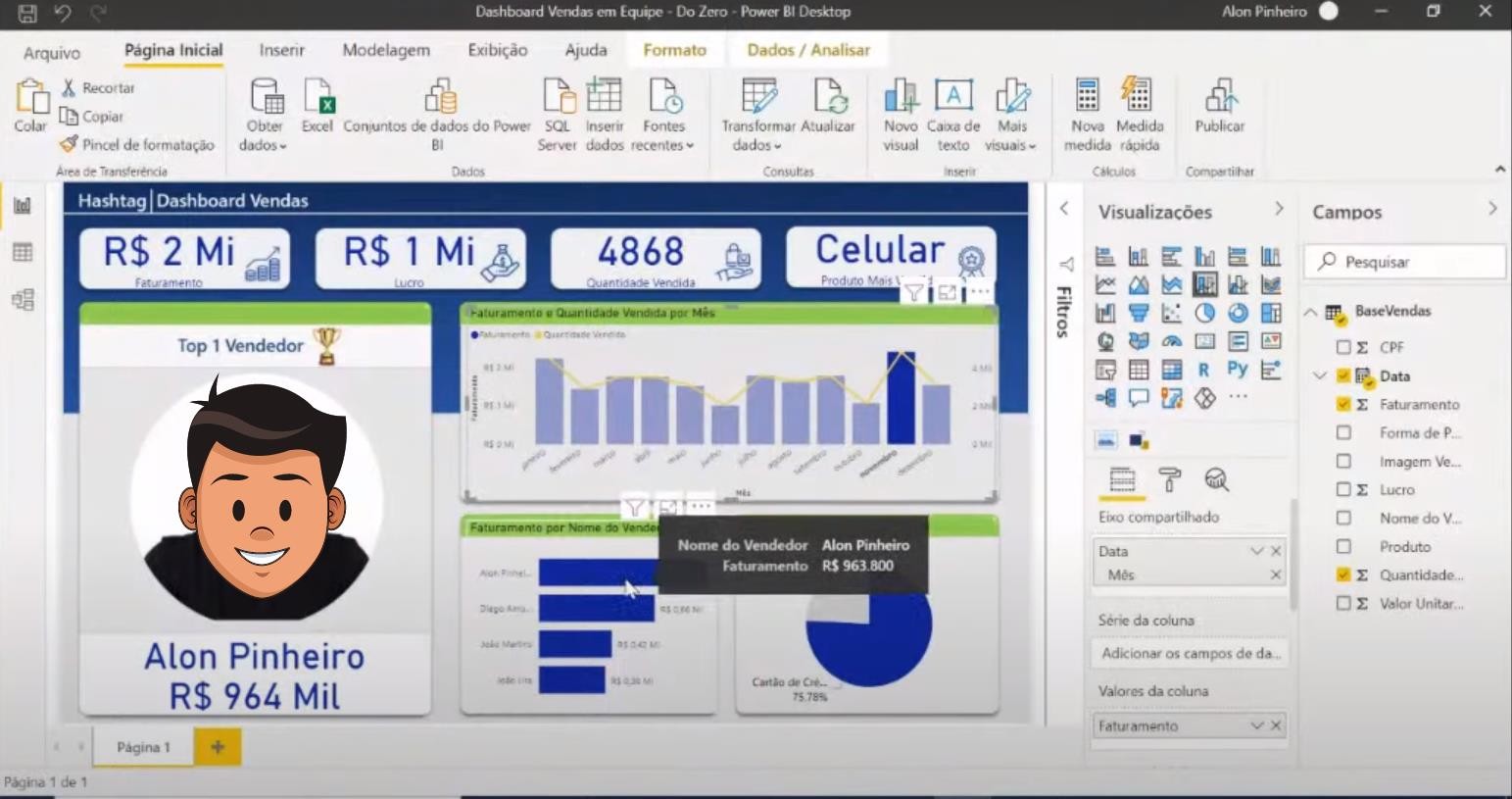 Exemplo de DashboardConhecer processos e atividades de trabalho;Conhecer e saber como e quando aplicar ferramentas;Integrar conhecimentos específicos e gerais em sua área de atuação;Rever conceitos e estabelecer raciocínio crítico e analítico sobre os mesmos.Aula ao vivo expositiva e dialogada, trabalho em grupo, dinâmicas e brincadeiras.Google Sala de aula;Google MEET;Computador com sistema operacional Windows 8.1 ou superior e Memória (RAM): ao menos 2 GB disponíveis.A avaliação será realizada pela assiduidade de 75% dos participantes e participação nas atividades da capacitação.Karine Lago;Laennder Alves, Dominando o Power BI 4ª ediçãoAdalberto Fraga, Microsoft Power BI: gráficos, banco de dados e configuração de relatórioshttps://powerbi.microsoft.com/ - 21/03/2023 – 15:10PLANO DE ENSINOPLANO DE ENSINOInstituição Universidade Federal Rural do Rio de JaneiroCursoPower BI: Transformando dados “brutos” em  informações relevantes.Nível da CapacitaçãoINICIALCarga horária total40HPúblico-alvoTodos os servidoresRequisitoComputador com sistema operacional Windows para realização do curso. Número de vagas20ModalidadeOnline      InstrutorRafael Moraes da SilvaAulaDataHorário Conteúdo ProgramáticoEstratégia de ensino (ex.: videoaula, vídeos do YouTube,PowerPoint, chat, fórum...)102/0513h às 17h Introdução ao Power BIConceitos básicos de BIApresentação do software.Instalação do softwareApresentações, compartilhamento de tela, Lousa interativa digital, Levantar a mão, Enquetes, Perguntas e respostas203/0513h às 17h Conexão com fontes de dadosImportação de dados de diferentes fontes, como Excel, CSV, e pdf.Dados e serviços na nuvem.Apresentações, compartilhamento de tela, Lousa interativa digital, Levantar a mão, Enquetes, Perguntas e respostas304/0513h às 17h Conexão com fontes de dados –ContinuaçãoDesenvolvimento de formulário de coleta de dados através do GOOGLE FORMS.Importação do formulário através da fonte de dados.Apresentações, compartilhamento de tela, Lousa interativa digital, Levantar a mão, Enquetes, Perguntas e respostas405/0513h às 17h Visualizações e gráficosCriação de diferentes tipos de gráficos e visualizações para apresentar os dados de  forma clara e objetiva.Apresentações, compartilhamento de tela, Lousa interativa digital, Levantar a mão, Enquetes, Perguntas e respostas508/0513h às 17h Criação de relatóriosConstrução de relatórios interativos e dinâmicos.Apresentações, compartilhamento de tela, Lousa interativa digital, Levantar a mão, Enquetes, Perguntas e respostas609/0513h às 17h Criação de relatórios - ContinuaçãoAplicação de filtros e seleções de dados.Apresentações, compartilhamento de tela, Lousa interativa digital, Levantar a mão, Enquetes, Perguntas e respostas710/0513h às 17h Criação de dashboardsConstrução de dashboards interativos e dinâmicos.Apresentações, compartilhamento de tela, Lousa interativa digital, Levantar a mão, Enquetes, Perguntas e respostas811/0513h às 17h Criação de dashboards - ContinuaçãoAplicando filtros e seleções de dados.Apresentações, compartilhamento de tela, Lousa interativa digital, Levantar a mão, Enquetes, Perguntas e respostas915/0513h às 17h Publicação OnlinePublicação dos relatóriosApresentações, compartilhamento de tela, Lousa interativa digital, Levantar a mão, Enquetes, Perguntas e respostas1016/0513h às 17h CompartilhamentoCompartilhamento do painel dashboardsApresentações, compartilhamento de tela, Lousa interativa digital, Levantar a mão, Enquetes, Perguntas e respostas